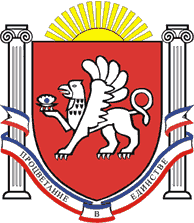 РЕСПУБЛИКА КРЫМРАЗДОЛЬНЕНСКИЙ РАЙОНАДМИНИСТРАЦИЯ БЕРЕЗОВСКОГО СЕЛЬСКОГО ПОСЕЛЕНИЯ   ПОСТАНОВЛЕНИЕ29.12.2017 г.                       	       с. Березовка                                          № 293 Об утверждении Положения о системе управления охраной труда в Администрации Березовского сельского поселенияВ соответствии с Трудовым кодексом Российской Федерации, руководствуясь Приказом Минтруда России от 19.08.2016 № 438н «Об утверждении типового положения о системе управления охраной труда»ПОСТАНОВЛЯЮ:1.Утвердить Положение о системе управления охраной труда в Администрации Березовского   сельского поселения согласно приложению.2. Обнародовать данное постановление путем размещения на информационном стенде администрации Березовского сельского поселения, расположенном по адресу: с. Березовка, ул. Гагарина, 52 и на официальном сайте администрации Березовского сельского поселения в сети Интернет (http:/berezovkassovet.ru/). 3. Настоящее постановление вступает в силу со дня его обнародования.4. Контроль за исполнением настоящего постановления оставляю за собой.Председатель Березовского сельского совета- глава администрацииБерезовского сельского поселения                                         		А.Б.Назар                            Приложение к постановлению АдминистрацииБерезовского сельского  поселения                                                       			от   29.12.2017    № 293 ПОЛОЖЕНИЕо системе управления охраной труда (СОУТ) в Администрации Березовского сельского поселения1. Общие положения1.1.Положение о системе управления охраной труда в Администрации Березовского сельского поселения разработано в соответствии с Трудовым кодексом Российской Федерации, Типовым положением о системе управления охраной труда, утвержденном приказом Министерства труда и социальной защиты  Российской Федерации от 19 августа 2016 года № 438н, межгосударственным стандартом ГОСТ 12.0.230-2007 «Система стандартов безопасности труда. Системы управления охраной труда. Общие требования», межгосударственным стандартом ГОСТ 12.0.230.1-2015 Система стандартов безопасности труда. Системы управления охраной труда. Руководство по применению ГОСТ 12.0.230-2007» и иными нормативно-правовыми актами об охране труда.1.2. Настоящее Положение создано в целях обеспечения функционирования системы управления охраной труда (далее - СУОТ) в Администрации Березовского сельского поселения, устанавливает общие требования к организации работы по охране труда на основе нормативных правовых документов, принципов и методов управления, направленных на совершенствование деятельности по охране труда.1.3.Объектом управления является охрана труда, как система сохранения жизни и здоровья работников в процессе трудовой деятельности, включающая в себя правовые, социально-экономические, организационно-технические, санитарно гигиенические, лечебно-профилактические, реабилитационные и иные мероприятия.II. Политика в области охраны труда2.1. Политика Администрации сельского поселения  в области охраны труда (далее - политика по охране труда) является публичной документированной декларацией работодателя о намерении и гарантированном выполнении им обязанностей по соблюдению государственных нормативных требований охраны труда и добровольно принятых на себя обязательств.2.2. Политика по охране труда обеспечивает:а) приоритет сохранения жизни и здоровья работников в процессе их трудовой деятельности;б) соответствие условий труда на рабочих местах требованиям охраны труда;в) выполнение последовательных и непрерывных мер  по предупреждению происшествий и случаев ухудшения состояния здоровья работников, производственного травматизма и профессиональных заболеваний;г) непрерывное совершенствование и повышение эффективности СУОТ;д) личную заинтересованность в обеспечении, насколько это возможно, безопасных условий труда;е) выполнение иных обязанностей в области охраны труда исходя из специфики своей деятельности.2.3. Основные задачи Системы управления охраной труда в Администрации сельского поселения: -реализация основных направлений политики организации в сфере охраны труда и выработка предложений по ее совершенствованию;-создание условий, обеспечивающих соблюдение законодательства по охране труда, в том числе обеспечение безопасности эксплуатации зданий и сооружений, используемых в трудовом процессе, оборудования, приборов и технических средств трудового процесса;-формирование безопасных условий труда;-контроль за соблюдением требований охраны труда;-обучение и проверка знаний по охране труда;-предотвращение несчастных случаев с лицами, осуществляющими трудовую деятельность в Администрации сельского поселения;-охрана и укрепление здоровья персонала, осуществляющих трудовую деятельность в Администрации сельского поселения, создание оптимального сочетания режимов труда, производственного процесса, организованного отдыха.III. Цели в области охраны труда3.1.Основные цели Администрации сельского поселения в области охраны труда (далее - цели) содержатся в политике по охране труда и достигаются путем реализации в Администрации сельского поселения процедур, предусмотренных разд. V настоящего Положения.3.2. Цели сформулированы с учетом необходимости оценки их достижения.3.3.Основной целью является обеспечение приоритета сохранения жизни и здоровья работников Администрации сельского поселения.IV. Обеспечение функционирования СУОТ (распределениеобязанностей в сфере охраны труда между должностными лицами)4.1. Структура системы управления охраной труда	 Организационно система управления охраной труда является двухуровневой.Управление охраной труда на первом уровне в соответствии с имеющимися полномочиями осуществляет работодатель в лице руководителя Администрации.Управление охраной труда на втором уровне в соответствии с имеющимися полномочиями осуществляет комиссия по охране труда.Порядок организации работы по охране труда в Администрации определяется ее Уставом, Правилами внутреннего трудового распорядка, должностными инструкциями и в соответствии с требованиями настоящего Положения.4.2.Функции руководителя Администрации при осуществлении управления охраной трудаРуководитель Администрации в порядке, установленном законодательством:-осуществляет общее управление охраной труда в Администрации;-обеспечивает соблюдение действующего законодательства о труде, выполнение постановлений и распоряжений вышестоящих органов, нормативных (правовых) документов по вопросам охраны труда, предписаний органов государственного надзора и контроля, решений трудового коллектива,  в части охраны труда;-организует работу по созданию и обеспечению условий работы в соответствии с действующим законодательством о труде, межотраслевыми и ведомственными нормативными документами и иными локальными актами по охране труда и Уставом поселения;- обеспечивает соблюдение режима труда и отдыха работников;-обеспечивает безопасную эксплуатацию зданий и сооружений, инженерно-технических коммуникаций, оборудования и принимает меры по приведению их в соответствие с действующими стандартами, правилами и нормами по охране труда. Своевременно организует осмотры и ремонт зданий (помещений) Администрации;-утверждает должностные обязанности по обеспечению охраны труда и инструкции по охране труда для работников Администрации;- обеспечивает разработку и реализацию планов мероприятий по охране труда, целевых программ по охране труда;-отчитывается на собраниях трудового коллектива о состоянии охраны труда, выполнении мероприятий по улучшению условий труда, а также принимаемых мерах по устранению выявленных недостатков;-обеспечивает финансирование мероприятий по охране труда и осуществляет контроль за эффективностью их использования, организует обеспечение работников Администрации средствами индивидуальной защиты, смывающих и обезвреживающих средств в соответствии с условиями труда и согласно типовым нормам их выдачи;- обеспечивает создание и функционирование СУОТ;- организует проведение специальной оценки условий труда;-осуществляет привлечение к дисциплинарной ответственности лиц, виновных в нарушении законодательства о труде, правил и норм по охране труда;-проводит профилактическую работу по предупреждению травматизма и снижению заболеваемости работников;-контролирует своевременное проведение диспансеризации работников;-обеспечивает выполнение директивных и нормативных документов по охране труда, предписаний органов управления, государственного надзора и технической инспекции труда;-организует проведение вводного инструктажа по охране труда с вновь поступающими на работу лицами, инструктаж на рабочем месте с работниками Администрации;-планирует в установленном порядке периодическое обучение работников Администрации по вопросам обеспечения охраны труда на краткосрочных курсах и семинарах;-обеспечивает нагрузку работающих с учетом их психофизических возможностей, организует оптимальные режимы труда и отдыха;-запрещает проведение работ при наличии опасных условий для здоровья лиц, задействованных в трудовой деятельности;-обеспечивает оплату больничных листов нетрудоспособности;-несет персональную ответственность за обеспечение здоровых и безопасных условий труда в Администрации.4.3.Функции комиссии по охране трудаФункциями Комиссии являются:-рассмотрение предложений работодателя, работников для выработки рекомендаций, направленных на улучшение условий и охраны труда работников;-участие в проведении обследований состояния условий и охраны труда в Администрации, рассмотрении их результатов и выработке рекомендаций работодателю по устранению выявленных нарушений;-информирование работников Администрации о проводимых мероприятиях по улучшению условий и охраны труда, профилактике производственного травматизма, профессиональных заболеваний;-доведение до сведения работников Администрации результатов специальной оценки условий труда и сертификации работ по охране труда;-содействие в организации проведения предварительных при поступлении на работу и периодических медицинских осмотров и соблюдения медицинских рекомендаций при трудоустройстве;-участие в рассмотрении вопросов финансирования мероприятий по охране труда в Администрации, обязательного социального страхования от несчастных случаев на производстве и профессиональных заболеваний;-подготовка и представление работодателю предложений по совершенствованию работ по охране труда и сохранению здоровья работников;-рассмотрение проектов локальных нормативных правовых актов по охране труда и подготовка предложений по ним работодателю.4.4.Обязанности работников Работники Администрации в соответствии с законодательными требованиями обязаны:-использовать безопасные методы проведения работ;-ознакомляться с предоставленной в их  распоряжение информацией о возможных рисках и опасностях;-соблюдать требования охраны труда в рамках выполнения своих должностных обязанностей, включая выполнение требований инструкций по охране труда, правил внутреннего трудового распорядка Администрации сельского поселения, а также соблюдение трудовой дисциплины, выполнение указаний руководителя;- содержать в чистоте свое рабочее место;- перед началом рабочего дня проводить осмотр своего рабочего места;- следить за исправностью техники на своем рабочем месте;-проходить обучение безопасным методам выполнения работ, инструктаж по охране труда, стажировку на рабочем месте, проверку знаний требований охраны труда;-извещать руководителя Администрации о ситуации, угрожающей жизни и здоровью людей, о каждом несчастном случае, происшедшем или об ухудшении состояния своего здоровья;-проходить обязательные медицинские осмотры;-активно участвовать в деятельности Администрации по обеспечению охраны труда.V. Процедуры, направленные на достижение целейв области охраны труда5.1. Подготовка и обучение персонала по охране труда.Обучение и проверка знаний требований охраны труда.Обучение по охране труда и проверку знаний требований охраны труда всех работников осуществляют с целью обеспечения профилактических мер по сокращению производственного травматизма и профессиональных заболеваний. Ответственность за организацию и своевременность обучения по охране труда и проверку знаний требований охраны труда работников несет руководитель Администрации в порядке, установленном законодательством Российской Федерации.Обучение по охране труда предусматривает:-вводный инструктаж;-инструктаж на рабочем месте: первичный, повторный, внеплановый и целевой;-обучение руководителей и специалистов, а также обучение иных отдельных категорий, застрахованных в рамках системы обязательного социального страхования.Все принимаемые на работу лица, а также командированные работники проходят в установленном порядке вводный инструктаж.Вводный инструктаж по охране труда проводят по программе, разработанной на основании законодательных и иных нормативных правовых актов Российской Федерации с учетом специфики деятельности администрации.Повторный, внеплановый и целевой инструктажи на рабочем месте проводит должностное лицо, прошедшее в установленном порядке обучение по охране труда и проверку знаний требований охраны труда, назначенное руководителем Администрации.Проведение инструктажей по охране труда включает в себя ознакомление работников с имеющимися опасными или вредными производственными факторами, изучение требований охраны труда, содержащихся в локальных нормативных актах Администрации, инструкциях по охране труда, а также применение безопасных методов и приемов выполнения работ.Инструктаж по охране труда завершается устной проверкой приобретенных работником знаний и навыков безопасных приемов работы лицом, проводившим инструктаж.Проведение всех видов инструктажей регистрируют в соответствующих журналах проведения инструктажей с указанием подписей, инструктируемого и инструктирующего, а также даты проведения инструктажа.Первичный инструктаж на рабочем месте проводят до начала самостоятельной работы:-со всеми вновь принятыми работниками;-с работниками, переведенными в установленном порядке из другого структурного подразделения, либо работниками, которым поручается выполнение новой для них работы.Вводный и первичный инструктаж на рабочем месте проводит руководитель Администрации в соответствии с требованиями законодательных и иных нормативных правовых актов по охране труда, локальных нормативных актов организации, инструкций по охране труда.Перечень профессий и должностей работников, освобожденных от прохождения первичного инструктажа на рабочем месте, утверждает руководитель Администрации.Повторный инструктаж проходят все работники не реже одного раза в 6 месяцев по программам, разработанным для проведения первичного инструктажа на рабочем месте.Внеплановый инструктаж проводят:-при введении в действие новых или изменении законодательных и иных нормативных правовых актов, содержащих требования охраны труда, а также инструкций по охране труда;-при изменении технологических процессов, замене или модернизации оборудования, приспособлений и других факторов, влияющих на безопасность труда;-при нарушении работниками требований охраны труда, если эти нарушения создали реальную угрозу наступления тяжких последствий (несчастный случай, авария и т.п.);-по требованию должностных лиц органов государственного надзора и контроля;-по решению руководителя Администрации.Целевой инструктаж проводят при выполнении разовых работ, ликвидации последствий аварий, стихийных бедствий и работ. Обучение руководителей и специалистов.Руководитель и специалисты Администрации проходят специальное обучение по охране труда в объеме должностных обязанностей при поступлении на работу в течение первого месяца, далее – по мере необходимости, но не реже одного раза в три года.Вновь назначенных на должность руководителей и специалистов Администрации допускают к самостоятельной деятельности после их ознакомления с должностными обязанностями, в том числе по охране труда, с действующими в Администрации локальными нормативными актами, регламентирующими порядок организации работ по охране труда.Обучение по охране труда проходят в обучающих организациях в области охраны труда:- руководитель Администрации, специалисты Администрации  в соответствии с распоряжением руководителя.5.2. Проверка знаний требований охраны труда.Руководитель  и специалисты Администрации проходят очередную проверку знаний требований охраны труда не реже одного раза в три года.Внеочередную проверку знаний требований охраны труда работников Администрации независимо от срока проведения предыдущей проверки проводят:-при введении новых или внесении изменений и дополнений в действующие законодательные и иные нормативные правовые акты, содержащие требования охраны труда. При этом осуществляют проверку знаний только этих законодательных и нормативных правовых актов;-при вводе в эксплуатацию нового оборудования и изменениях технологических процессов, требующих дополнительных знаний по охране труда работников. В этом случае осуществляют проверку знаний требований охраны труда, связанных с соответствующими изменениями;-при назначении или переводе работников на другую работу, если новые обязанности требуют дополнительных знаний по охране труда;-по требованию должностных лиц федеральной инспекции труда, других органов государственного надзора и контроля, а также федеральных органов исполнительной власти, а также руководителем Администрации при установлении нарушений требований охраны труда и недостаточных знаний требований безопасности и охраны труда;-после происшедших аварий и несчастных случаев, а также при выявлении неоднократных нарушений работниками требований нормативных правовых актов по охране труда;-при перерыве в работе в данной должности более одного года.Для проведения проверки знаний требований охраны труда работников распоряжением руководителя Администрации создается комиссия по проверке знаний требований охраны труда в составе не менее 3 человек, прошедших обучение по охране труда и проверку знаний требований охраны труда в установленном порядке.В состав комиссии по проверке знаний требований охраны труда входит руководитель и специалисты  Администрации.Результаты проверки знаний требований охраны труда работников оформляются протоколом.Работник, не прошедший проверки знаний требований охраны труда при обучении, обязан после этого пройти повторную проверку знаний в срок не позднее одного месяца.Организации и проведения специальной оценки  условий труда.Управление профессиональными рисками.Организация и проведение наблюдения за состоянием здоровья работников.Информирование работников об условиях труда на их рабочих местах, уровнях профессиональных рисков, а также о предоставляемых им гарантиях, полагающихся компенсациях.VI. Планирование мероприятий по реализации процедур, направленных на достижение целей работодателя в области охраны труда   С целью планирования мероприятий по реализации процедур, направленных на достижение целей в области охраны, работодатель организует разработку, пересмотр и актуализацию плана мероприятий по охране труда (далее - План).Разработка Плана осуществляется в соответствии с Типовым перечнем ежегодно реализуемых работодателем мероприятий по улучшению условий и охраны труда и снижению уровней профессиональных рисков, утверждённым Приказом Минздравсоцразвития России от 01.03.2012 г. № 181н.В Плане отражаются:-результаты проведенного работодателем анализа состояния условий и охраны труда в Администрации;-общий перечень мероприятий, проводимых при реализации процедур;-сроки реализации по каждому мероприятию, проводимому при реализации процедур;-ответственные лица за реализацию мероприятий, проводимых при реализации процедур;-источник финансирования мероприятий, проводимых при реализации процедур.VII. Планирование улучшений функционирования СУОТС целью организации планирования улучшения функционирования СУОТ работодатель ежегодно устанавливает обязательность учета результатов расследований аварий, несчастных случаев, профессиональных заболеваний, результатов контрольно-надзорных мероприятий органов государственной власти, предложений работников и (или) уполномоченных ими представительных органов.При планировании улучшения функционирования СУОТ руководитель Администрации проводит анализ эффективности функционирования СУОТ, предусматривающий оценку следующих показателей:-степень достижения целей работодателя в области охраны труда;-способность СУОТ обеспечивать выполнение обязанностей работодателя, отраженных в Политике по охране труда;-необходимость изменения критериев оценки  эффективности функционирования СУОТ.VIII. Реагирование на  несчастные случаии профессиональные заболеванияС целью обеспечения и поддержания безопасных условий труда, недопущения случаев производственного травматизма и профессиональной заболеваемости в Администрации сельского поселения выявляются потенциально возможные риски, устанавливается порядок действий в случае их возникновения.Порядок действий при возникновении травматизма производится с учетом существующих и разрабатываемых планов реагирования на травматизм и ликвидации их последствий, а также необходимости гарантировать в случае травматизма:а) не возобновление работы в условиях травмо-опасности;б) возможность работников остановить работу и/или незамедлительно покинуть рабочее место и направиться в безопасное место;в) предоставление информации об аварии соответствующим компетентным органам, службам и подразделениям по ликвидации аварийных и чрезвычайных ситуаций, надежной связи работодателя с ними;г) оказание первой помощи пострадавшим в результате аварий и несчастных случаев на производстве и при необходимости вызов скорой медицинской помощи, выполнение противопожарных мероприятий и эвакуации всех людей, находящихся в рабочей зоне.IX. Управление документами СУОТС целью организации управления документами СУОТ Администрации сельского поселения, исходя из специфики своей деятельности, устанавливает формы и рекомендации по оформлению локальных нормативных актов и иных документов, содержащих структуру системы, обязанности и ответственность в сфере охраны труда. Лица, ответственные за разработку и утверждение документов СУОТ, назначаются распоряжением Администрации. Основными документами по охране труда в Администрации сельского поселения являются:а) план мероприятий по реализации процедур, направленных на достижение целей в области охраны труда в Администрации сельского поселения;б) положение об организации охраны труда в Администрации сельского поселения;в) должностная инструкция специалиста ответственного за охрану труда;г) перечень должностей работников, проходящих первичный, повторный и другие виды инструктажей по охране труда в Администрации сельского поселения;д) перечень должностей работников, подлежащих медицинским осмотрам;е) порядок обеспечения работников Администрации сельского поселения средствами индивидуальной защиты, смывающими и обезвреживающими средствами. В качестве особого вида документов СУОТ, которые не подлежат пересмотру, актуализации, обновлению и изменению, определяются контрольно-учетные документы СУОТ (записи), включая:а) акты и иные записи данных, вытекающие из осуществления СУОТ;б) журналы учета и акты записей данных об авариях, несчастных случаях;в) результаты контроля функционирования СУОТ.Приложение 1к положению о системе управления охраной труда Администрации Березовского сельского поселенияЛист ознакомления с положениемо системе управления охраной трудаФ.И.О.Дата ознакомленияПодпись